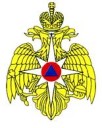 МЧС РОССИИГЛАВНОЕ УПРАВЛЕНИЕМИНИСТЕРСТВА РОССИЙСКОЙ ФЕДЕРАЦИИ ПО ДЕЛАМ ГРАЖДАНСКОЙ ОБОРОНЫ, ЧРЕЗВЫЧАЙНЫМ СИТУАЦИЯМ И ЛИКВИДАЦИИ ПОСЛЕДСТВИЙ СТИХИЙНЫХ БЕДСТВИЙПО ИРКУТСКОЙ ОБЛАСТИ ПСЧ-46 (по охране п. Баяндай)ФГКУ «12 отряд федеральной противопожарной службы по Иркутской области»ул. Гагарина 24, п. Баяндай, 669120тел. 8(39537) 9-13-01   факс 8(39537) 9-13-86E-mail: baynpch@mail.ru«28 » февраля__2019г. №45Главам МО Баяндаевского районаУважаемые Главы!В соответствии Конституцией РФ, Федеральными законами «О пожарной безопасности» от 21.12.1994г. №69-ФЗ, «О защите населения и территорий от чрезвычайных ситуаций природного и техногенного характера» от 21.12.1994 №68-ФЗ,  «Об общих принципах организации местного самоуправления в РФ» от 06.10.2003г. №131-ФЗ, «Технический регламент о требованиях пожарной безопасности» от 22.07.2008г. №123-ФЗ, «О добровольной пожарной охране» от 06.05.2011г. №100-ФЗ, «О не коммерческих организациях»  Указа Президента РФ от 28.12.2010 года №1632, Протокола № 2 заседания комиссии по предупреждению и ликвидации чрезвычайных ситуаций и обеспечению пожарной безопасности Правительства Иркутской области от 14.02.2019г.; также в целях обеспечения защиты населенных пунктов от перехода на них природных пожаров и реализации комплекса превентивных мероприятий, направленных на предупреждение и ликвидацию чрезвычайных ситуаций, связанных с природными пожарами в пожароопасный период 2019 года;Прошу Вас незамедлительно предоставлять  информацию в телефонном или ином режиме:    О случаях возникновения предпосылок или прямой угрозы подведомственным Вам населенным пунктам от пала сухой растительности, либо возникновения угрозы перехода лесного пожара. С целью возможности своевременной передислокации сил и средств пожарной охраны Баяндаевского пожарно-спасательного гарнизона на защиту  населенных пунктов подвергшихся угрозе ЧС.  Начальник Баяндаевского ПСГ                                                        Ю.С. Хабуев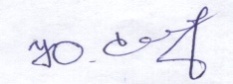 